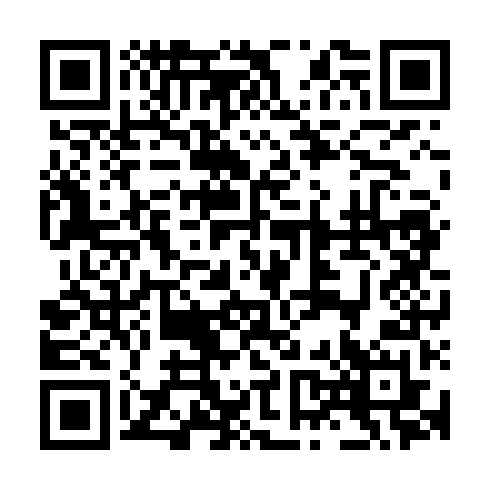 Ramadan times for Blazejovice, Czech RepublicMon 11 Mar 2024 - Wed 10 Apr 2024High Latitude Method: Angle Based RulePrayer Calculation Method: Muslim World LeagueAsar Calculation Method: HanafiPrayer times provided by https://www.salahtimes.comDateDayFajrSuhurSunriseDhuhrAsrIftarMaghribIsha11Mon4:344:346:2112:094:055:595:597:3912Tue4:314:316:1812:094:066:006:007:4113Wed4:294:296:1612:094:086:026:027:4314Thu4:274:276:1412:084:096:036:037:4415Fri4:244:246:1212:084:106:056:057:4616Sat4:224:226:1012:084:126:066:067:4817Sun4:204:206:0812:074:136:086:087:5018Mon4:174:176:0612:074:146:106:107:5119Tue4:154:156:0312:074:156:116:117:5320Wed4:134:136:0112:074:176:136:137:5521Thu4:104:105:5912:064:186:146:147:5722Fri4:084:085:5712:064:196:166:167:5923Sat4:054:055:5512:064:206:176:178:0024Sun4:034:035:5312:054:216:196:198:0225Mon4:004:005:5112:054:236:206:208:0426Tue3:583:585:4812:054:246:226:228:0627Wed3:553:555:4612:044:256:246:248:0828Thu3:533:535:4412:044:266:256:258:1029Fri3:503:505:4212:044:276:276:278:1230Sat3:483:485:4012:044:286:286:288:1431Sun4:454:456:381:035:307:307:309:161Mon4:424:426:351:035:317:317:319:172Tue4:404:406:331:035:327:337:339:193Wed4:374:376:311:025:337:347:349:214Thu4:354:356:291:025:347:367:369:235Fri4:324:326:271:025:357:377:379:256Sat4:294:296:251:015:367:397:399:287Sun4:274:276:231:015:377:417:419:308Mon4:244:246:211:015:387:427:429:329Tue4:214:216:191:015:407:447:449:3410Wed4:184:186:171:005:417:457:459:36